Приложение 1к приказу  от __________ №_____Государственное автономное учреждениедополнительного профессионального образования Ярославской области«Институт развития образования»ПОЛОЖЕНИЕО РЕГИОНАЛЬНОМ КОНКУРСЕ 
НА ЛУЧШУЮ МЕТОДИЧЕСКУЮ РАЗРАБОТКУ УЧЕБНОГО ЗАНЯТИЯ 
В УСЛОВИЯХ ЦИФРОВОЙ ОБРАЗОВАТЕЛЬНОЙ СРЕДЫ 
ПРОФЕССИОНАЛЬНОЙ ОБРАЗОВАТЕЛЬНОЙ ОРГАНИЗАЦИИ1. Общие положения1.1 Положение о проведении регионального конкурса на лучшую методическую разработку учебного занятия в условиях цифровой образовательной среды профессиональной образовательной организации  (далее – Положение, Конкурс) определяет  цели, задачи, руководство, сроки, номинации, порядок и условия проведения Конкурса.1.2. Конкурс проводится среди педагогических работников профессиональных образовательных организаций, реализующих образовательные программы в соответствии с ФГОС по профессиям/специальностям СПО с использованием информационно-коммуникативных и цифровых образовательных технологий и средств. 1.3 Организатором Конкурса является Государственное автономное учреждение дополнительного профессионального образования Ярославской области «Институт развития образования» (далее – ГАУ ДПО ЯО ИРО).1.4  Положение о Конкурсе разработано в соответствии с: Национальным проектом «Образование» (утвержден президиумом Совета при Президенте Российской Федерации по стратегическому развитию и национальным проектам (протокол от 24.12.2018 № 16));Паспортом регионального проекта "Цифровая образовательная среда" (утвержден протоколом заседания регионального комитета от 14.12.2018 № 2018-1 (в редакции от 27.03.2019 № 2019-1));Приказом Министерства образования и науки РФ от 23 августа 2017 г. N 816 "Об утверждении Порядка применения организациями, осуществляющими образовательную деятельность, электронного обучения, дистанционных образовательных технологий при реализации образовательных программ" и Приложением «Порядок применения организациями, осуществляющими образовательную деятельность, электронного обучения, дистанционных образовательных технологий при реализации образовательных программ»;Письмом Министерства образования и науки РФ от 10 апреля 2014 г. N 06-381 "О направлении Методических рекомендаций по использованию дистанционных образовательных технологий при реализации дополнительных профессиональных образовательных программ" и Приложением «Методические рекомендации по использованию электронного обучения, дистанционных образовательных технологий при реализации дополнительных профессиональных образовательных программ»;Профессиональным стандартом «Педагог профессионального обучения, профессионального образования и дополнительного профессионального образования», утвержденным приказом Минтруда России РФ от 8 сентября 2015 г. N 608-н;Проектом дидактической концепции цифрового профессионального образования и обучения [Электронный ресурс]. Режим доступа: https://firo.ranepa.ru/files/docs/proect_didacticheskoy_concepcii_cifrovogo_prof_obr.pdf  (дата обращения 17.09.2019).1.5 Конкурс направлен на стимулирование профессионального роста педагогических работников профессиональных образовательных организаций (далее – ПОО), инновационной и творческой деятельности педагогических работников по обновлению содержания и форм образования в условиях внедрения информационно-коммуникативных и цифровых технологий в образование.1.6 Информация о Конкурсе размещается на официальном сайте организатора Конкурса в сети Интернет http://www.iro.yar.ru/index.php?id=2591 .2. Цель конкурса:создание условий  для профессионального и личностного развития педагогических кадров СПО в условиях цифровизации образования.3. Задачи конкурса Задачами конкурса являются:выявление и поддержка педагогических работников профессиональных образовательных организаций, применяющих в проектировании образовательного процесса цифровые технологии;выявление уровня владения педагогическими работниками  информационно-коммуникационными, цифровыми технологиями и средствами; создание банка методических разработок по инновационным формам учебных занятий по профессиям и специальностям СПО с применением информационно-коммуникативных и цифровых образовательных технологий и средств. 4. Основные принципы организации конкурсаОсновными принципами организации конкурса являются: добровольность; соблюдение норм профессиональной этики; объективность; гласность.5. Участники Конкурса5.1 Участниками Конкурса могут быть педагогические работники профессиональных образовательных организаций, учредителем которых является департамент образования Ярославской области. Число участников от одной ПОО не более пяти. Участие в Конкурсе бесплатное. 5.2 Участники Конкурса имеют право на:получение информации об условиях и порядке проведения Конкурса; обращение в Оргкомитет за разъяснением пунктов настоящего Положения; участие во всех мероприятиях, организованных для участников Конкурса, в соответствии с этапами проведения Конкурса; получение награды и (или) диплома - в случае признания победителем или призером Конкурса; отзыв заявки. 5.3 Участники Конкурса обязаны:соблюдать требования настоящего Положения к конкурсным материалам и срокам проведения Конкурса; указывать точные и актуальные (достоверные) данные в конкурсной заявке и конкурсных материалах.5.4 Участие в конкурсе рассматривается как согласие автора на полную или частичную публикацию представленных конкурсных материалов, в том числе в сети Интернет.6. Организационный комитет Конкурса6.1 Для организации и проведения Конкурса формируется организационный комитет Конкурса (далее – Оргкомитет). 6.2 Оргкомитет является коллегиальным исполнительным органом, обеспечивающим подготовку и проведение Конкурса.6.3. В состав Оргкомитета входят председатель и члены из числа сотрудников ГАУ ДПО ЯО ИРО (приложение 1.1).6.4 Функции Оргкомитета: обеспечивать организационное, информационное и консультативное сопровождение участников Конкурса; осуществлять практическую реализацию и администрирование всех мероприятий в рамках Конкурса;предоставлять типовые формы и образцы всех документов, необходимых для участия в Конкурсе; обеспечивать прием и сохранность конкурсных материалов, поступивших от ПОО;рассматривать представленные документы Конкурса (заявки, ведомости участников Конкурса, оценочные листы) и конкурсные материалы;оформлять регистрационные ведомости участников Конкурса;анализировать и оценивать представленные на Конкурс конкурсные работы; определять конкурсные номинации; оформлять оценочные листы;  определять победителей и призеров Конкурса, оформлять протокол, который вместе со всеми документами и конкурсными материалами хранится в центре развития профессионального образования ГАУ ДПО ЯО ИРО (г. Ярославль, ул. Богдановича, 16);организовывать церемонии вручения дипломов, сертификатов, благодарностей и пр.;решать спорные вопросы, возникающие в связи с проведением Конкурса; принимать другие организационные решения по вопросам, не урегулированным настоящим Положением. 6.5 Оргкомитет имеет право: отказать в участии в Конкурсе на основании несоответствия конкурсной документации требованиям Положения о Конкурсе; проверить объективность представленной в конкурсных материалах информации, при необходимости осуществлять выезд членов Оргкомитета в ПОО;дисквалифицировать участников Конкурса за предоставление недостоверной информации в заявке и за нарушение авторских прав, в том числе при подготовке конкурсных материалов; из представленных на Конкурс материалов формировать электронный банк для открытого ознакомления с ними всех заинтересованных лиц; определять номинации конкурса с учетом присланных на конкурс материалов; использовать предоставленные участниками Конкурса материалы по своему усмотрению, а также отмечать оригинальные и интересные работы;в случае непредвиденных обстоятельств Оргкомитет может вносить дополнения, коррективы, технические и рабочие поправки в настоящее Положение.6.6 Оргкомитет обязан: создать равные условия для всех участников; обеспечить гласность проведения и результатов Конкурса; информировать о ходе проведения Конкурса потенциально заинтересованных лиц и участников Конкурса;не допускать разглашение сведений о результатах Конкурса ранее оговоренного срока; обеспечить проведение Конкурса в соответствии с настоящим Положением; обеспечить подведение итогов Конкурса.6.7 Организатор Конкурса не представляет участникам Конкурса отчеты об использовании методических материалов.7. Конкурсная комиссия (жюри)7.1 Для подведения итогов Конкурса создается региональная конкурсная комиссия (жюри) в составе председателя и членов из числа сотрудников ГАУ ДПО ЯО ИРО, департамента образования Ярославской области, внешних экспертов  (приложение 1.2), которая является публичным представительным органом Конкурса.7.2 В компетенцию конкурсной комиссии (жюри) входит рассмотрение и оценка представленных Оргкомитетом документов (заявок и ведомости участников Конкурса, оценочных листов) и конкурсных материалов с целью определения победителей и призеров Конкурса.7.3 По итогам проведения Конкурса конкурсная комиссия (жюри) оформляет протокол (приложение 1.8), который вместе со всеми документами и конкурсными материалами хранится в центре развития профессионального образования ГАУ ДПО ЯО ИРО (г. Ярославль, ул. Богдановича, 16).8. Порядок организации и проведения Конкурса 8.1 Конкурс проводится заочно с 01.10.2019 г. по 25.11.2019 г.8.2 Для участия в Конкурсе образовательная организация должна подать в Оргкомитет:до 15.10.2019 г. анкету-заявку (приложение 1.3);до 11.11.2019 г. конкурсные работы, оформленные в соответствии с интерактивным макетом (приложение 1.6) и его приложениями (приложение 2), а также скан-копию фрагмента из рабочей программы, содержание которой отражает тематику учебного занятия.8.3 Анкеты-заявки для участия в Конкурсе принимаются в виде скан-копии. Конкурсные работы, приложения и рабочие программы принимаются в виде файлов в формате doc(x), видеофрагментов, фотографий и т.п. методистом центра развития профессионального образования Валисава Юлией Юрьевной, кабинет 321, электронный адрес: valisava@iro.yar.ru8.4 В период с 12.11.2019 г. по 22.11.2019 г. Оргкомитет:рассматривает анкеты-заявки и оформляет регистрационную ведомость участников Конкурса (приложение 1.4);оценивает конкурсные работы в соответствии с показателями и критериями оценки, оформляет оценочные листы (приложение 1.5);на основании оценочных листов оформляет сводную оценочную ведомость (приложение 1.7)определяет номинации и трех победителей конкурса и призеров в конкурсных номинациях.9. Подведение итогов Конкурса и награждение9.1 Итоги конкурса оформляются приказом ректора ГАУ ДПО ЯО ИРО. 9.2 Победители Конкурса и призёры  в каждой номинации награждаются дипломами и памятными подарками,  остальным участникам вручаются сертификаты участника Конкурса. 9.3 Информация об итогах Конкурса подлежит опубликованию на официальном сайте организатора Конкурса в сети Интернет  www.iro.ru, а так же на странице http://www.iro.yar.ru/index.php?id=2591 Приложение 1.1СОСТАВ организационного комитета регионального конкурса 
на лучшую методическую разработку учебного занятия в условиях цифровой образовательной среды профессиональной образовательной организацииПредседатель Оргкомитета:Выборнов Владимир Юрьевич – руководитель центра развития профессионального образования ГАУ ДПО ЯО «Институт развития образования»Члены Оргкомитета:Харавинина Любовь Николаевна – заместитель руководителя центра развития профессионального образования ГАУ ДПО ЯО «Институт развития образования»; Валисава Юлия Юрьевна - методист центра развития профессионального образования ГАУ ДПО ЯО «Институт развития образования». Приложение 1.2СОСТАВ Конкурсной комиссии (жюри) регионального конкурса 
на лучшую методическую разработку учебного занятия в условиях цифровой образовательной среды профессиональной образовательной организацииПредседатель конкурсной комиссии (жюри):Выборнов Владимир Юрьевич – руководитель центра развития профессионального образования ГАУ ДПО ЯО «Институт развития образования»Члены конкурсной комиссии (жюри):Жирнова Галина Витальевна, заместитель начальника отдела развития профессионального образования департамента образования Ярославской области;Харавинина Любовь Николаевна – заместитель руководителя центра развития профессионального образования ГАУ ДПО ЯО «Институт развития образования»; Сатарина Галина Георгиевна – старший методист центра развития профессионального образования ГАУ ДПО ЯО «Институт развития образования»; Задорожная Ирина Васильевна – методист центра развития профессионального образования ГАУ ДПО ЯО «Институт развития образования»; Колесова Ирина Валерьевна, заведующий методическим отделом ГПОУ ЯО Ярославского колледжа управления и профессиональных технологий;Согомонян Инна Эдуардовна, заведующий отделом информационных образовательных технологий ГПОУ ЯО Ростовского педагогического колледжа.Приложение 1.3АНКЕТА-ЗАЯВКАот полное и точное наименование образовательной организацииПросим допустить до участия в региональном конкурсе на лучшую методическую разработку учебного занятия в условиях цифровой образовательной среды профессиональной образовательной организации педагогических работников от нашей профессиональной образовательной организации преподавателя ФИО полностью, подготовившего конкурсные материалы для проведения учебного занятия по дисциплине «Написать наименование». Тема занятия «Указать тему учебного занятия» Специальность/ Профессия по ФГОС СПО  Указать код и наименование профессии/специальности .Об участнике сообщаем:имеет первую квалификационную категорию высшую квалификационную категорию не имеет квалификационной категории по должности преподаватель;общий педагогический стаж       года/лет, стаж работы в данной ПОО       года/лет, контактный телефон преподавателя указать номер сотового телефонаэлектронный адрес преподавателя указать электронный адресмастера производственного обучения ФИО полностью, подготовившего конкурсные материалы для проведения учебного занятия по профессиональному модулю «Написать наименование». Тема занятия «Указать тему учебного занятия» Специальность /Профессия по ФГОС СПО Указать код и наименование профессии/специальности.Об участнике сообщаем:имеет первую квалификационную категорию высшую квалификационную категорию не имеет квалификационной категории по должности преподаватель мастер производственного обучения;общий педагогический стаж       года/лет, стаж работы в данной ПОО       года/лет, контактный телефон преподавателя мастера производственного обучения указать номер сотового телефонаэлектронный адрес преподавателя мастера производственного обучения указать электронный адресДаём согласие на внесение вышеуказанных сведений в базу данных об участниках Конкурса, а также использовать в некоммерческих целях для размещения в Интернете, буклетах и периодических изданиях с возможностью редакторской обработки.С Положением о региональном конкурсе на лучшую методическую разработку учебного занятия в условиях цифровой образовательной среды профессиональной образовательной организации участники ознакомлены.Руководитель образовательной организации _________________ ________________________ (подпись) 	 (расшифровка подписи) Приложение 1.4РЕГИСТРАЦИОННАЯ ВЕДОМОСТЬучастников регионального конкурса на лучшую методическую разработку 
учебного занятия в условиях цифровой образовательной среды 
профессиональной образовательной организации Для участия в конкурсе зарегистрированы следующие педагогические работники ПОО ЯО:Председатель Оргкомитета: ____________________ В.Ю. Выборнов Приложение 1.5ОЦЕНОЧНЫЙ ЛИСТконкурсных материалов, представленных на региональный конкурс 
на лучшую методическую разработку учебного занятия в условиях цифровой образовательной среды профессиональной образовательной организацииучастника Конкурса ФИО полностью полное и точное наименование образовательной организации, представившего конкурсные материалы для проведения учебного занятия по теме «Указать тему учебного занятия»Дисциплина Профессиональный модуль «Написать наименование»Специальность Профессия по ФГОС СПО Указать код и наименование профессии/специальности Председатель Конкурсной комиссии (жюри): ____________________ В.Ю. Выборнов Члены Конкурсной комиссии:          _____________________ Л.Н. Харавинина                            _____________________ Г.В. Жирнова                          _____________________ Г.Г. Сатарина                           _____________________ И.В. Задорожная                          _____________________ И.В. Колесова                          _____________________ И.Э. СогомонянПриложение 1.6ИНТЕРАКТИВНЫЙ МАКЕТ оформления конкурсной работы на лучшую методическую разработку
 учебного занятия в условиях цифровой образовательной среды 
профессиональной образовательной организации (интерактивный макет прилагается отдельным файлом Приложение 2. Конкурсные материалы)Участникам Конкурса необходимо заполнить интерактивный макет конкурсной работы в соответствии со следующей инструкцией:Для удаления «текстового поля» наведите на него курсор, щёлкните по нему левой клавишей мыши (поле выделится), нажмите клавишу Delete («текстовое поле» удалится).После окончания работы с макетом уберите цветной фон шрифта. Для этого, выделите весь текст (Ctrl+A), войдите во вкладку «Главная», в разделе «Шрифт» выберите кнопку «Цвет выделения текста»  (нажать ) и нажмите «Нет цвета».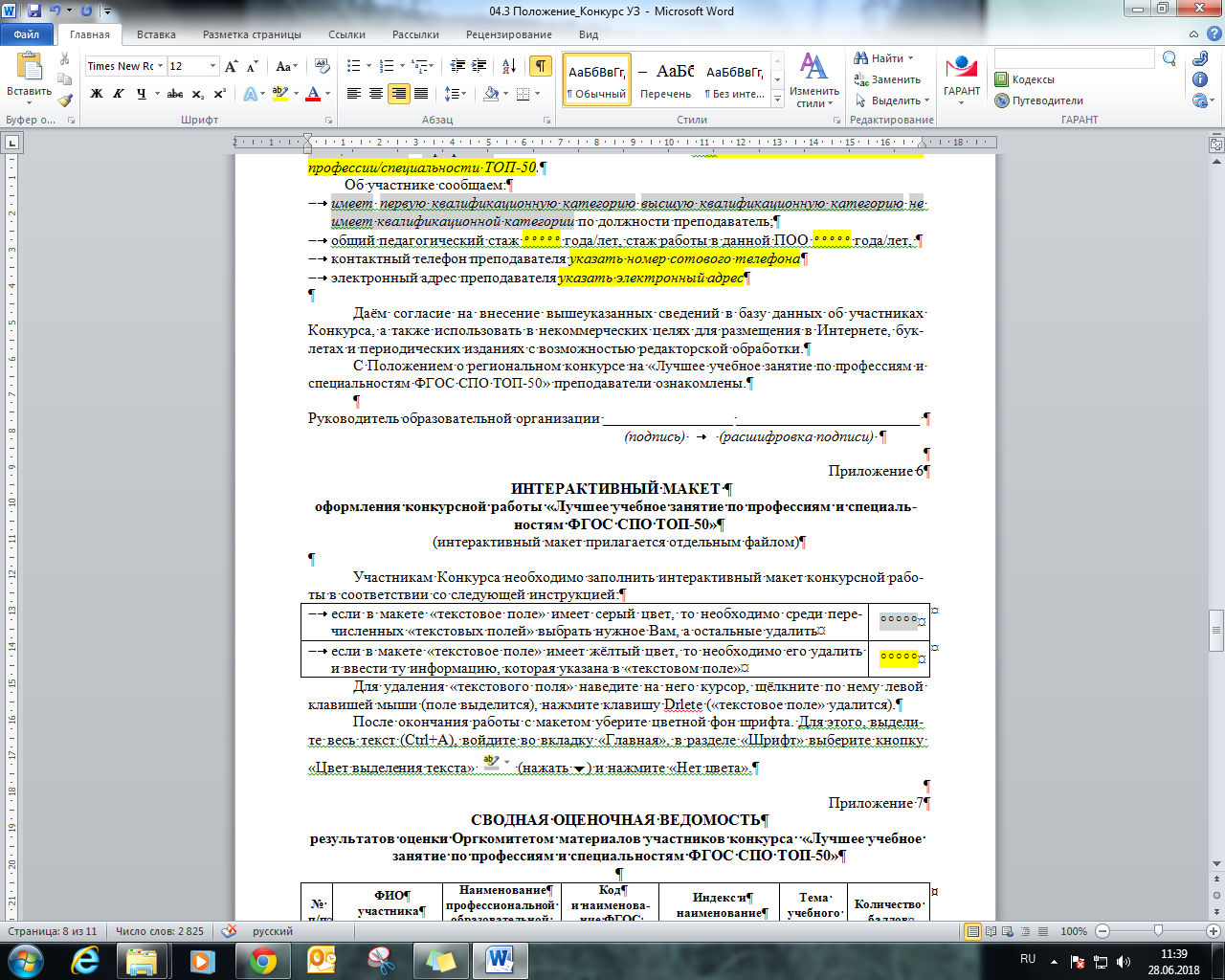 Приложение 1.7СВОДНАЯ ОЦЕНОЧНАЯ ВЕДОМОСТЬрезультатов оценки  материалов участников конкурса 
на лучшую методическую разработку учебного занятия в условиях цифровой образовательной среды профессиональной образовательной организацииПредседатель Оргкомитета: _______________ В.Ю. Выборнов Члены Оргкомитета: _____________________ Л.Н. Харавинина  _____________________ Ю.Ю. ВалисаваВ Оргкомитет регионального конкурса на лучшую методическую разработку учебного занятия 
в условиях цифровой образовательной среды профессиональной образовательной организацииФИО участника (ов)ФИО участника (ов)Наименование ПОО ЯОКритерии и показателиКоличество балловЭкспертная оценкаср. баллКритерий 1. Полнота описательной части конкурсной работы(0 баллов – представленные данные не соответствуют требованию показателя,1 балл – представленные данные полностью соответствуют требованию показателя)Критерий 1. Полнота описательной части конкурсной работы(0 баллов – представленные данные не соответствуют требованию показателя,1 балл – представленные данные полностью соответствуют требованию показателя)Критерий 1. Полнота описательной части конкурсной работы(0 баллов – представленные данные не соответствуют требованию показателя,1 балл – представленные данные полностью соответствуют требованию показателя)1.1 Оформление паспорта конкурсной работы в соответствии с позициями указанными в паспорте (полнота, качество, достоверность)0-11.2  Качество обоснования актуальности конкурсной работы0-11.3 Социальная нацеленность на участие в конкурсе, на выполнение профессионального стандарта педагога0-11.4  Выделение конкретных позиций, определяющих перспективы развития ПОО средствами конкурсного движения0-11.5 Обоснование авторства, новизны, оригинальности0-11.6 Реалистичность и обоснованность практической значимости конкурсной работы 0-1Критерий 2. Соответствие организационно-содержательной структуры учебного занятия требованиям ФГОС, рабочей программы, к качеству информации, формируемым компетенциям  (да – 1 балл, нет – 0 баллов) Критерий 2. Соответствие организационно-содержательной структуры учебного занятия требованиям ФГОС, рабочей программы, к качеству информации, формируемым компетенциям  (да – 1 балл, нет – 0 баллов) Критерий 2. Соответствие организационно-содержательной структуры учебного занятия требованиям ФГОС, рабочей программы, к качеству информации, формируемым компетенциям  (да – 1 балл, нет – 0 баллов) 2.1 Место учебного занятия в общей тематике определено
в соответствии с рабочей программой дисциплины/модуля (МДК, разделом и темой)0-12.2 Вид учебного занятия определен в соответствии с ФГОС СПО 0-12.3 Электронные образовательные материалы не содержат информацию, распространение которой запрещено законодательством Российской Федерации, отсутствуют фактические и (или) логические ошибки0-12.4 Выбранная образовательная технология и соответствующий ей вид учебного занятия способствуют формированию общих компетенций 0-12.5 Выбранная образовательная технология и соответствующий ей вид учебного занятия способствуют формированию профессиональных компетенций 0-1Критерий 3. Соответствие образовательных форм, методов, условий, технологий  планируемым результатам учебного занятия(полностью соответствуют – 2 балла, в основном соответствуют – 1 балл, 
не соответствуют – 0 баллов)Критерий 3. Соответствие образовательных форм, методов, условий, технологий  планируемым результатам учебного занятия(полностью соответствуют – 2 балла, в основном соответствуют – 1 балл, 
не соответствуют – 0 баллов)Критерий 3. Соответствие образовательных форм, методов, условий, технологий  планируемым результатам учебного занятия(полностью соответствуют – 2 балла, в основном соответствуют – 1 балл, 
не соответствуют – 0 баллов)3.1  Цели учебного занятия направлены на достижение основного образовательного результата0-13.2 Планируемые результаты  освоения общих и профессиональных компетенций и показатели оценки,  формы и методы контроля и оценки результатов сопоставлены с представленными в ПООП по ФГОС СПО для данной (го) дисциплины/модуля0-23.3 Методы и формы оценки качества освоения темы учебного занятия представлены в полном объеме и соответствуют выбранной образовательной технологии0-23.4 Ресурсное обеспечение учебного занятия соответствует теме учебного занятия,  позволяет знакомиться с цифровыми технологиями0-23.5 Перечень заданий самостоятельной работы обучающихся спланирован в соответствии с темой учебного занятия, способствует достижению его цели и реализации выбранной цифровой образовательной технологии0-2Критерий 4. Соответствие дидактической структуры учебного занятия выбранной информационно – образовательной или цифровой образовательной технологии(полностью соответствуют – 2 балла, в основном соответствуют – 1 балл, 
не соответствуют – 0 баллов)Критерий 4. Соответствие дидактической структуры учебного занятия выбранной информационно – образовательной или цифровой образовательной технологии(полностью соответствуют – 2 балла, в основном соответствуют – 1 балл, 
не соответствуют – 0 баллов)Критерий 4. Соответствие дидактической структуры учебного занятия выбранной информационно – образовательной или цифровой образовательной технологии(полностью соответствуют – 2 балла, в основном соответствуют – 1 балл, 
не соответствуют – 0 баллов)4.1 Запланированные этапы учебного занятия обеспечивают реализацию выбранной цифровой образовательной технологии0-14.2 Цель каждого этапа (ожидаемый результат) учебного занятия определена в соответствии с выбранной образовательной технологией и направлена на формирование конкретной (ых) компетенции(й) 0-14.3 Показатели достижения ожидаемого результата разработаны в соответствии с поставленной целью 0-24.4 Деятельность обучающихся и формы её организации спланированы в соответствии с целью этапа учебного занятия и выбранной образовательной технологией0-24.5 Деятельность педагога (методы, приемы, способы предъявления учебного материала, формы контроля; задания для обучающихся, выполнение которых приведёт к достижению запланированных результатов) спланирована в соответствии с целью этапа учебного занятия и выбранной образовательной технологией0-24.6 Разработанные к учебному занятию дидактические материалы (приложения) способствуют достижению цели учебного занятия и обеспечивают реализацию  выбранной образовательной технологии0-24.7 Разработанные к учебному занятию оценочные средства способствуют достижению цели учебного занятия и обеспечивают реализацию  выбранной образовательной технологии0-2Критерий 5. Наличие разработанной методики проведения учебного занятия (да – 1 балл, нет – 0 баллов)Критерий 5. Наличие разработанной методики проведения учебного занятия (да – 1 балл, нет – 0 баллов)Критерий 5. Наличие разработанной методики проведения учебного занятия (да – 1 балл, нет – 0 баллов)5.1 Использование в работе стандартных программ Microsoft Office, OpenOffice и других для организации работы обучающихся0-15.2 Использование в работе готового программного обеспечения: дополненная реальность, 3D-моделирование, графические редакторы для организации работы обучающихся и др.0-15.3. Использование мобильного компьютерного класса или использование нескольких компьютеров (ноутбуков, планшетов) для организации работы в группах0-15.4. Использование на уроке ЭОР, Интернета для поиска и передачи информации0-15.5. Контроль усвоения учебного материала на уроке с использованием ЭСО: электронное тестирование и т.п.0-15.6. Использование ИКТ для организации исследовательской работы учащихся на уроке: цифровая лаборатория, цифровой микроскоп и т.д.0-15.7. Использование на уроке дистанционных технологий обучения0-15.8  Соблюдение норм использования ИКТ0-1Критерий 6. Информативность представленного  видеофрагмента учебного занятия(да – 1 балл, нет – 0 баллов)Критерий 6. Информативность представленного  видеофрагмента учебного занятия(да – 1 балл, нет – 0 баллов)Критерий 6. Информативность представленного  видеофрагмента учебного занятия(да – 1 балл, нет – 0 баллов)6.1 Видеофрагмент учебного занятия позволяет оценить цифровую (ИКТ) компетентность педагога, а именно: - общепользовательский компонент (мастерство работы с  ИКТ),  0-1- общепедагогический компонент (организацию образовательного процесса с использованием ИКТ, культуру педагогического взаимодействия), 0-1- предметно-педагогический компонент (цифровую грамотность в преподаваемой дисциплине / МДК / учебной практике).0-16.2 Качество видеофрагмента учебного занятия (регламент не более 7 минут, информативность, качество видео с художественной и технической точки зрения)0-17. Соответствие презентации (интерактивных приложений) конкурсных материалов тематике, номинациям, целям  и  общей направленности конкурса(полностью соответствует требованию показателя – 2 балла, в основном соответствуют – 1 балл, не соответствуют – 0 баллов)7. Соответствие презентации (интерактивных приложений) конкурсных материалов тематике, номинациям, целям  и  общей направленности конкурса(полностью соответствует требованию показателя – 2 балла, в основном соответствуют – 1 балл, не соответствуют – 0 баллов)7. Соответствие презентации (интерактивных приложений) конкурсных материалов тематике, номинациям, целям  и  общей направленности конкурса(полностью соответствует требованию показателя – 2 балла, в основном соответствуют – 1 балл, не соответствуют – 0 баллов)7.1  Соответствие презентации (интерактивных приложений) номинации, целям, задачам  Конкурса0-27.2  Структурированность, полнота и культура представления материалов, доступность в использовании 0-27.3  Адекватность содержания, используемых приемов, методов, образовательных технологий возрастным возможностям обучающихся0-27.4 Возможность распространения, транслирования опыта для заинтересованных лиц0-27.5 Созданы условий для актуализации личностного опыта обучающихся и (или) направленность на приоритеты рынка труда (предприятие, отрасль экономического развития)0-2Всего54 если в макете «текстовое поле» имеет серый цвет, то необходимо среди перечисленных «текстовых полей» выбрать нужное Вам, а остальные удалитьесли в макете «текстовое поле» имеет жёлтый цвет, то необходимо его удалить и ввести ту информацию, которая указана в «текстовом поле»№ п/пФИОучастникаНаименованиепрофессиональной образовательной организацииОбразовательная программа (код ФГОС СПО)Индекс инаименованиедисциплины/ПМТема учебного занятияКоличество баллов1.2.3.